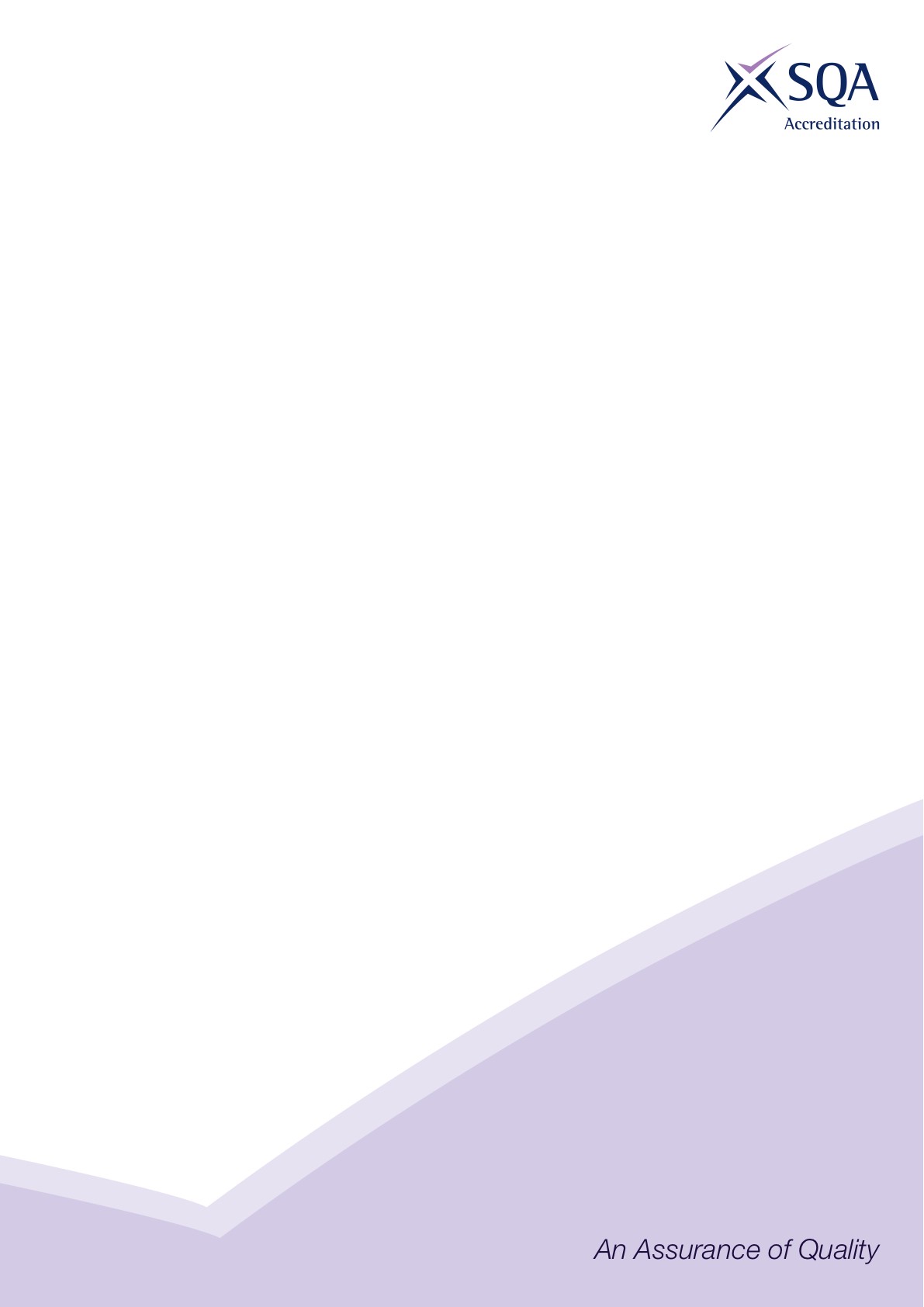 Core Skills SignpostingIntroductionCore Skills signposting indicates if there are opportunities within units to develop Core Skills in the workplace to a specified SCQF level. The signposting document should also acknowledge where there are no opportunities to develop Core Skills. This signposting can be used by providers and assessors to plan the development and assessment of Core Skills.The five Core Skills are:  Communication  Information and Communication Technology  Numeracy  Problem Solving  Working with Others Core Skills SignpostingSVQ Providing Electronic Fire and Security Systems at SCQF Level 6SectorSecurityQualification Title(s)SVQ Providing Electronic Fire and Security Systems at SCQF level 6Developed bySkills for SecurityApproved by ACG20/03/2019Version 2Core SkillsSkills for Security UnitsCommunicationNumeracyInformation technologyWorking with othersProblem solving Imported from Approved Skills for Security suitesSFS 4 Communicate effectively with othersSCQF 5SCQF 5SFS 5 Give a positive image of yourself SCQF 5SCQF 5SFS 10 Provide leadership for your teamSCQF 5SCQF 5SFS 11 Ensure compliance with legal, regulatory, ethical and social requirements SCQF 5SCQF 5SFS 17 Use radio communications effectively SCQF 5SCQF 5Imported from other SSB / SSC’sSFS 1 Protect yourself from the risk of violence at workSCQF 5SFS 2 Make sure your own actions reduce risks to health and safety SCQF 5SFS 3 Promote a healthy and safe culture in the workplaceSCQF 5SCQF 5SFS 6 Work effectively with other agencies SCQF 5SCQF 5SCQF 5SFS 8  Develop productive working relationships with colleagues SCQF 5SCQF 5SCQF 5SFS 13 Manage your own resources and professional developmentSCQF 5SFS 16 Assess and address risk to the environment SCQF 5Electronic security systems UnitsSYS 4 Survey sites to prepare specifications for electronic security systemsSCQF 5SCQF 5SYS 5 Prepare quotations for providing electronic security systems SCQF 5SCQF 5SYS 6 Plan the installation of electronic security systemsSCQF 5SCQF 5SCQF 5SYS 7 Audit electronic security systemsSCQF 5SCQF 5SCQF 5SYS 8 Make preparations and arrangements to install electronic security systemsSCQF 5SCQF 5SCQF 5SYS 10 Install electronic security systemsSCQF 5SCQF 5SYS 11 Test and confirm operation of integrated systems and communicationsSCQF 5SCQF 5SCQF 5SCQF 5SCQF 5SYS 12 Commission electronic security systemsSCQF 5SCQF 5SCQF 5SCQF 5SCQF 5SYS 13 Maintain the performance of electronic security systemsSCQF 5SCQF 5SYS 14 Diagnose and rectify faults on electronic security systemsSCQF 5SCQF 5SCQF 5SCQF 5SYS 15 Make presentations to sell electronic security systemsSCQF 5SCQF 5SYS 16 Negotiate sales of electronic security systemsSCQF 5SCQF 5SYS 17 Handover electronic security systems SCQF 5SCQF 5SYS 19 Control contract work SCQF 5SCQF 5SCQF 5SCQF 5SYS 20 Implement works to meet installation requirements SCQF 5SCQF 5SCQF 5SCQF 5SYS 21 Review drawings to prepare specifications of electronic security systemsSCQF 5SCQF 5